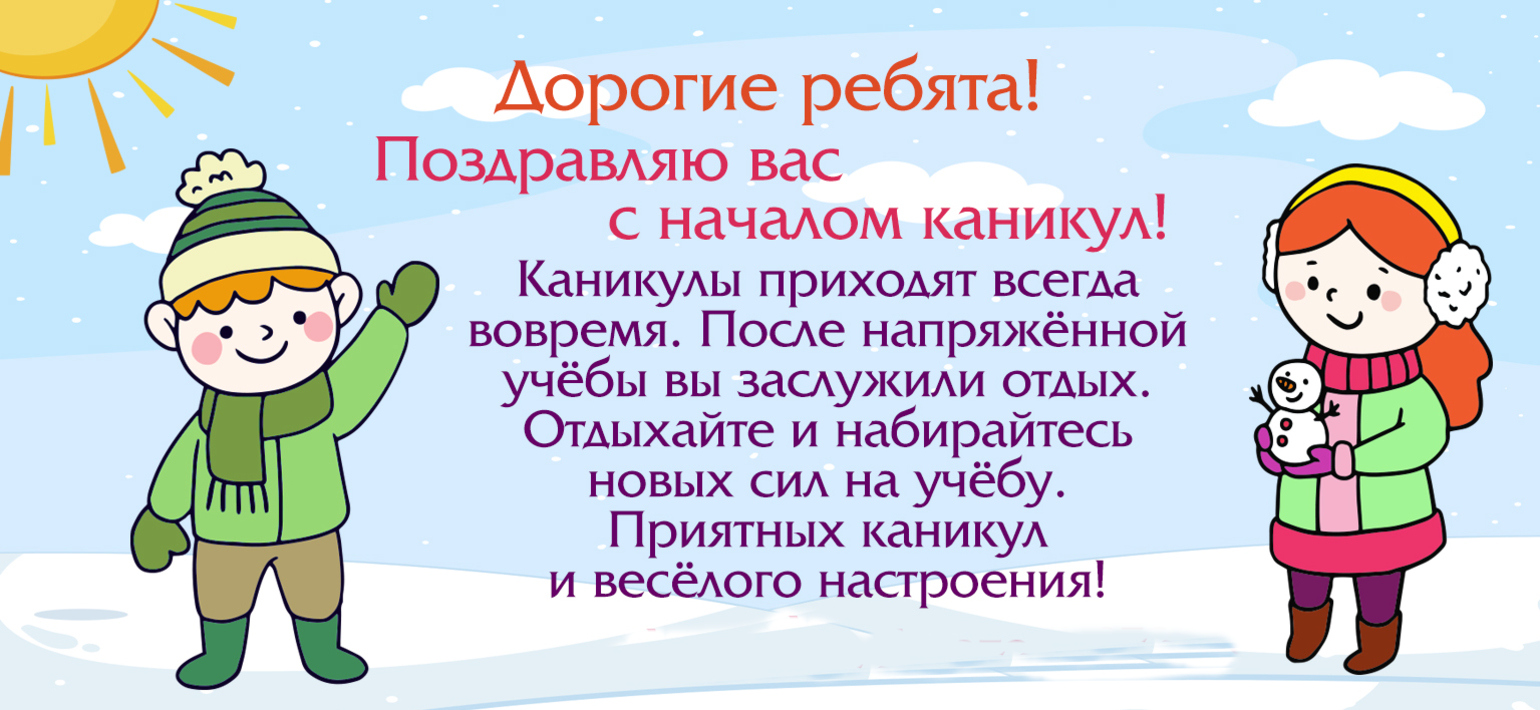 С 30 декабря 2023 - 08 января  2024 года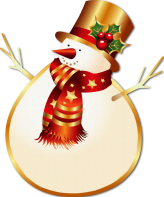 Каникулы  - это здорово!"Без сомнения, каникулы - это здорово! Каждый ребенок с нетерпением ждет, когда наступит время отдохнуть, расслабиться, поиграть...   И чтобы каникулы прошли весело, интересно и необычно, мы постарались  разнообразить досуг девчонок и мальчишек.Девчонки и мальчишки!Предлагаем вам увлекательные, познавательные и просто удивительные мероприятия, будьте с нами и вы не пожалеете!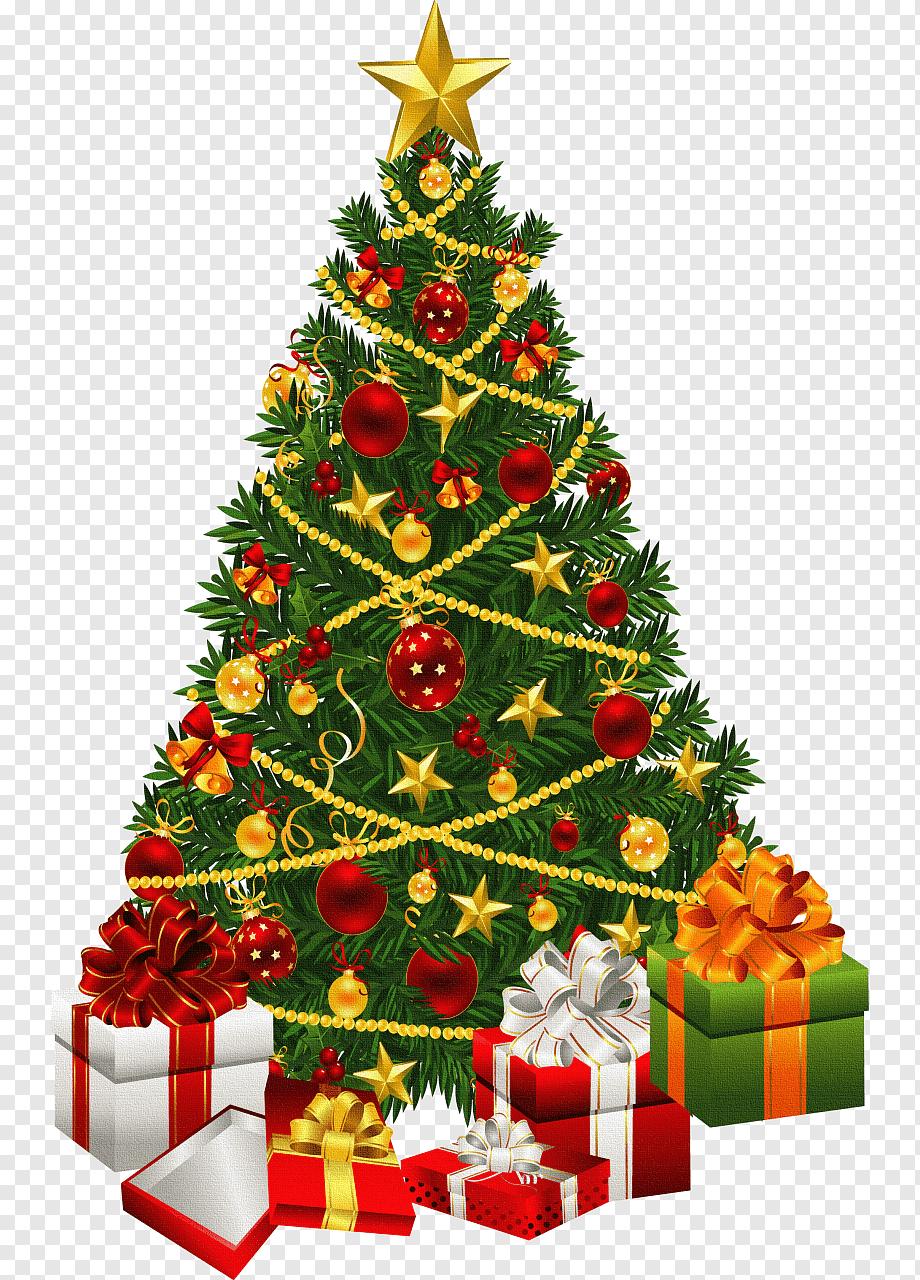 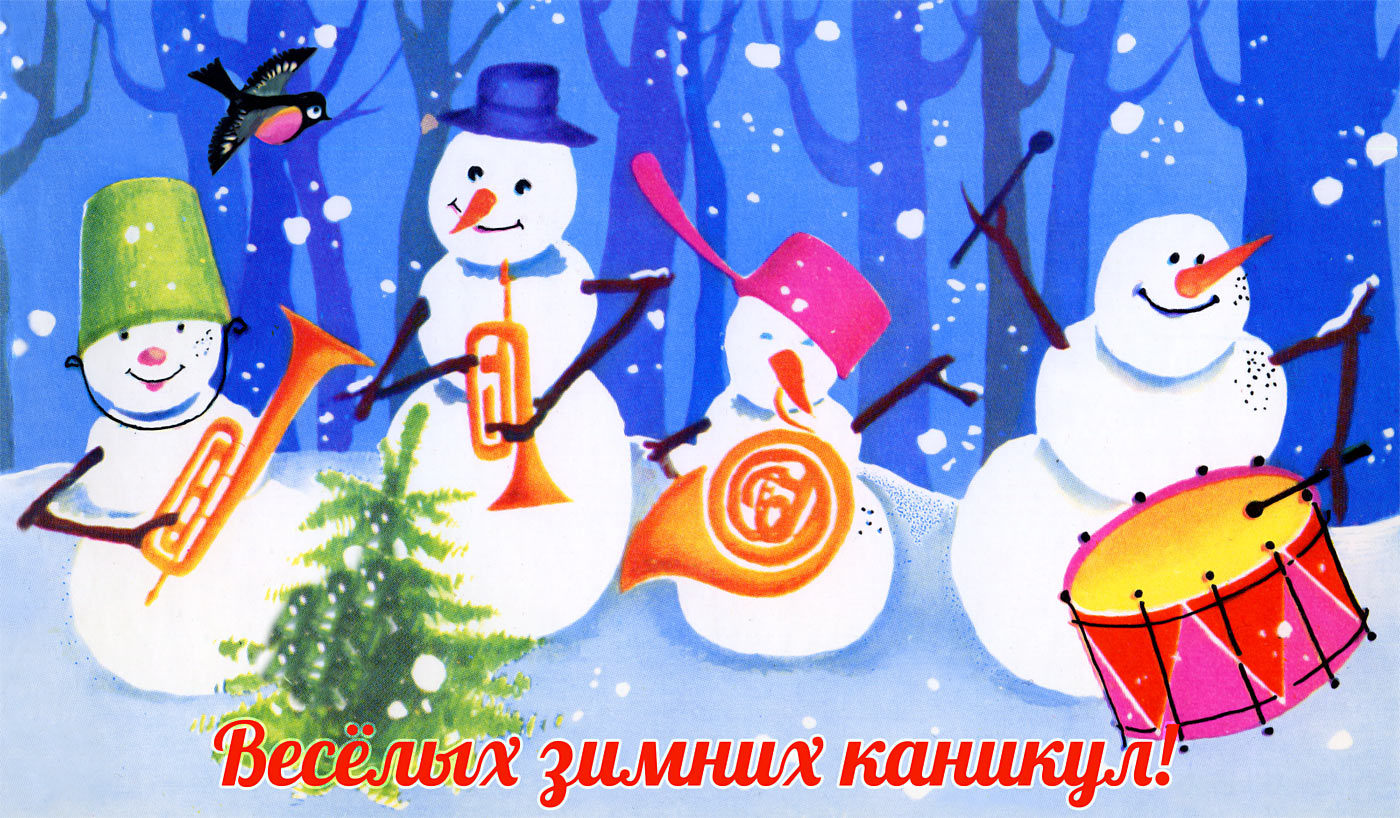 Число Название мероприятияАдрес, размещения информации о мероприятии 30.12.2023г.1. Детский телефон доверия. Информдосье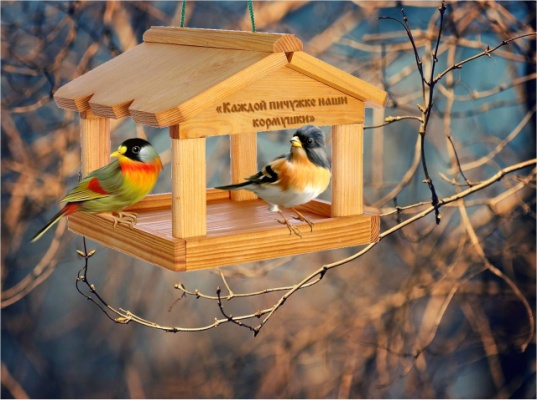 2 Изготовление кормушек для зимующих птиц. «Служба экстренной помощи»3. .Просмотр мультфильма «Здоровый образ жизни»https://yandex.ru/video/preview/3542223978929105234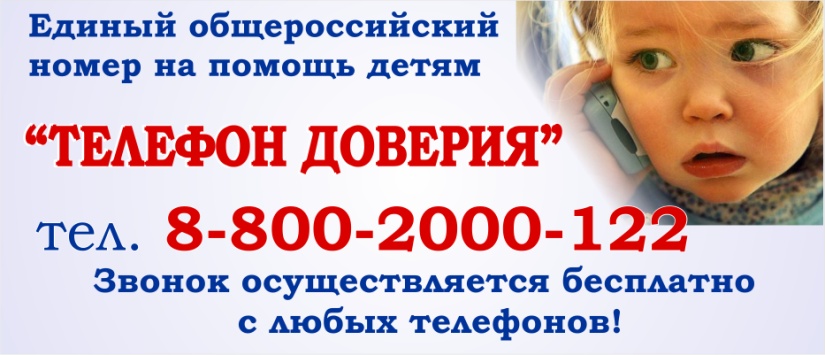   https://www.youtube.com/watch?v=A 9gokCi8y7Ihttps://www.youtube.com/watch?v=XIMtJo6lmIM 31.12.2023г.1.Вотчина Деда Мороза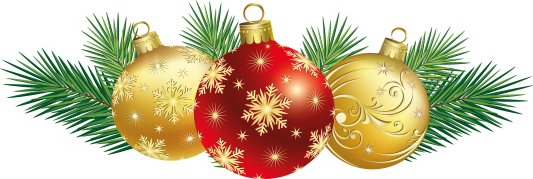  2. Новогодние рисунки:«Елочные игрушки»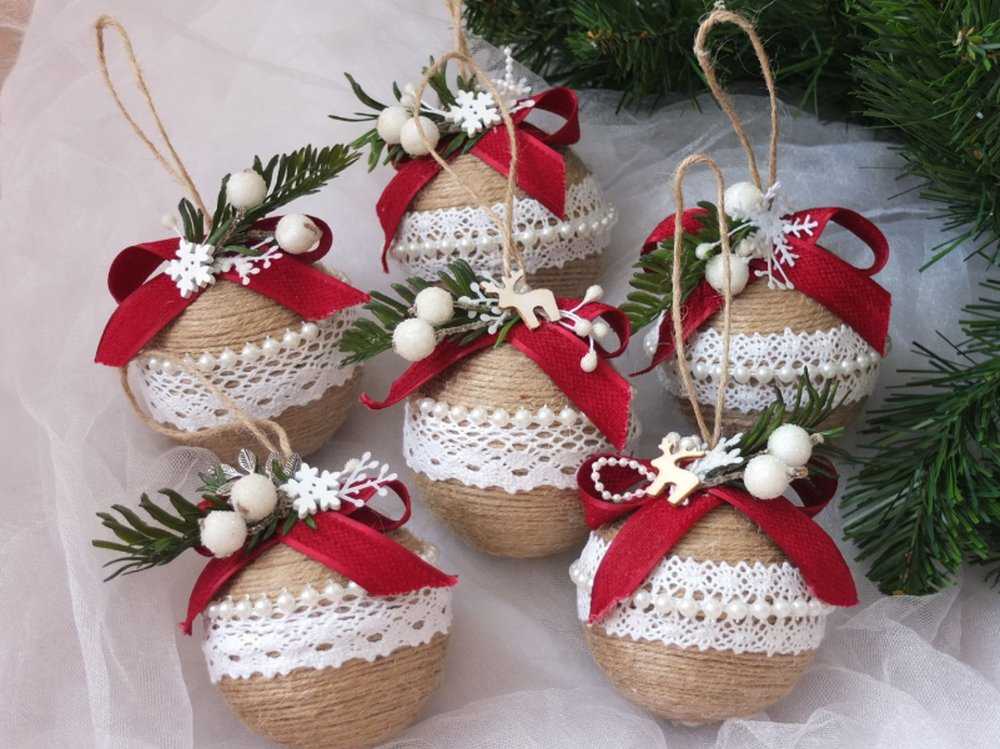 3. .Новогодняя викторина «Все про Новый год»https://www.youtube.com/watch?v=uzq_gBXu-M0  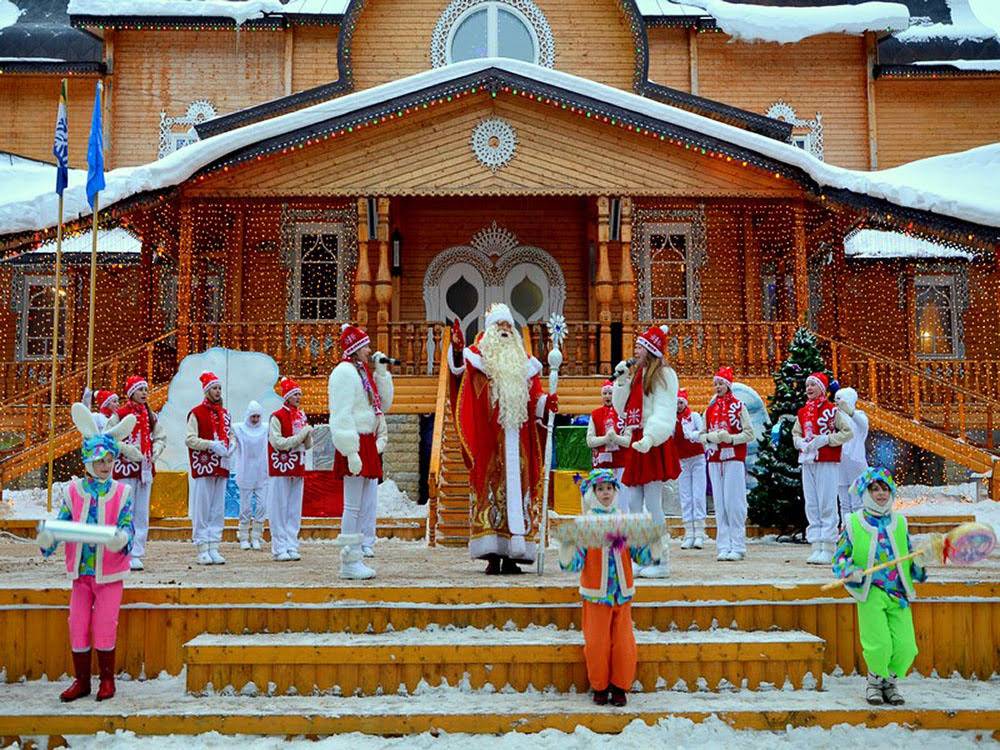 https://www.youtube.com/watch?v=OsEW5wqJkc0https://www.youtube.com/watch?v=6W8yD6Fz-hQ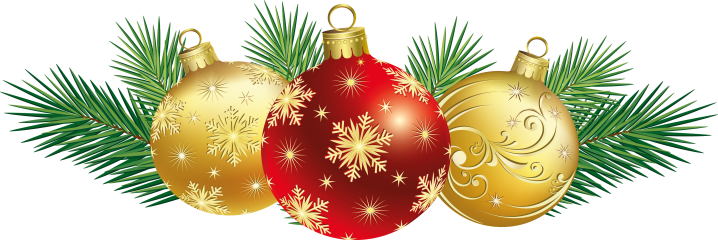 https://www.youtube.com/watch?v=og-IGNo4Mtw01.01.2024г. 1.Просмотр сказки «Двенадцать месяцев»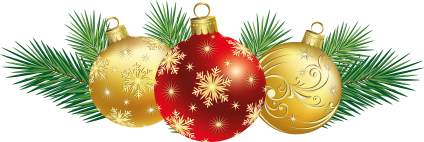 2. Экскурсия «Терем Снегурочки»3.Занятие «Безопасные зимние каникулы»https://www.youtube.com/watch?v=mjQpIGaviIo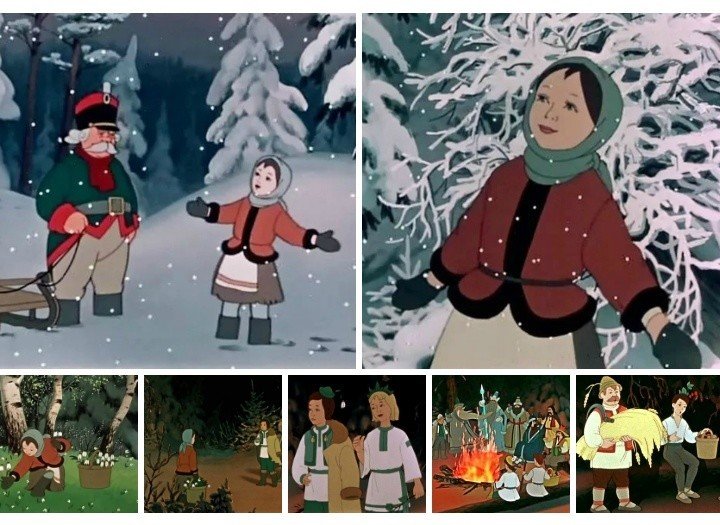 https://www.youtube.com/watch?v=6Ay42CiprDQ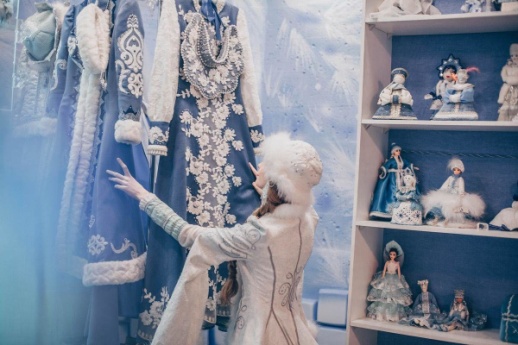 https://youtu.be/59Mb4x8DFSc02.01.2024г.1.Как встречают Новый год в разных странах.2.Привычки Здорового питания  https://www.youtube.com/watch?v=yr c0xGEZaEo&feature=emb_logo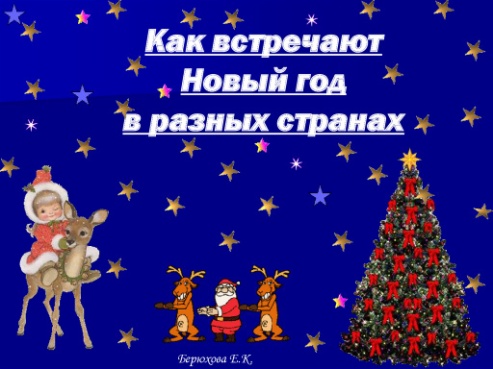 https://www.youtube.com/watch?v=omXtcZtmqDA. 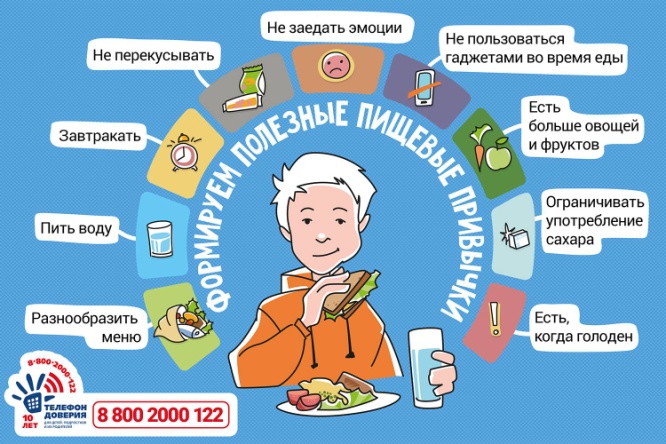 03.01.2024г.1. Просмотр мультфильма Обучающие мультфильмы для детей - здоровое питание2.Мастер класс.5 изумительных Новогодних открыток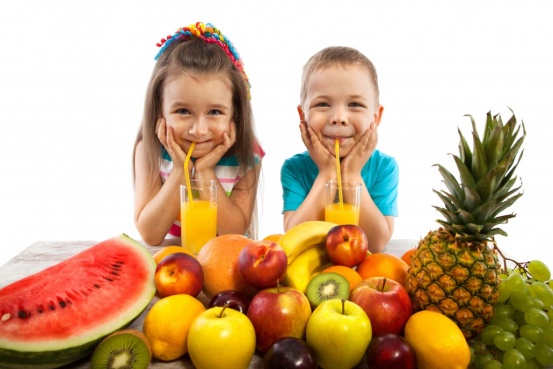 https://www.youtube.com/watch?v=4ZAnsvsmcvc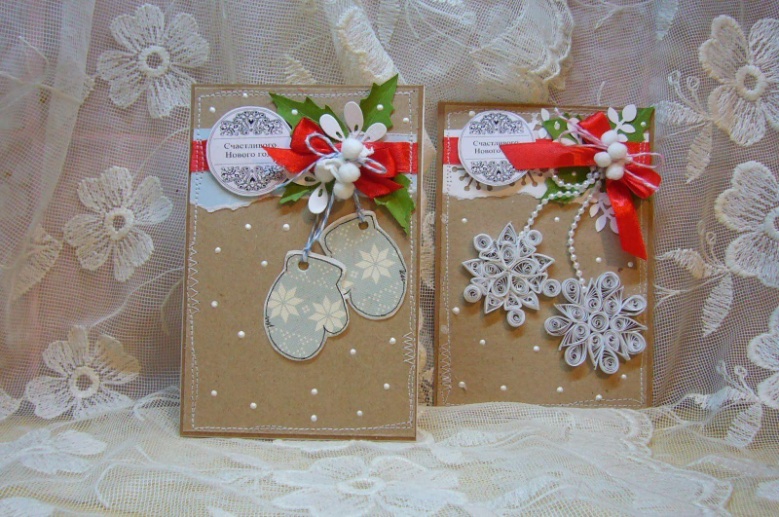 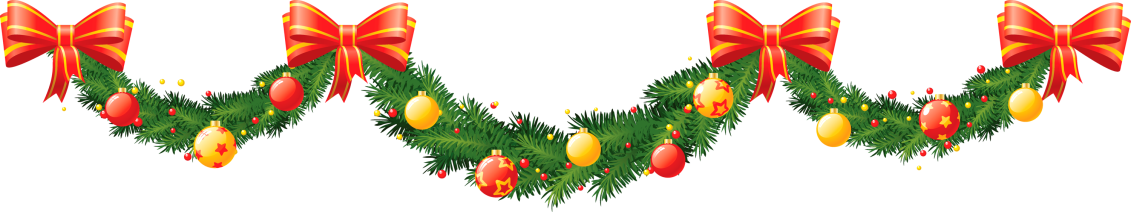 https://www.youtube.com/watch?v=dqHxPYy8QLkhttps://www.youtube.com/watch?v=W01PHm45x_k04.01.2024г1.Мастер-класс «Рисуем елочку»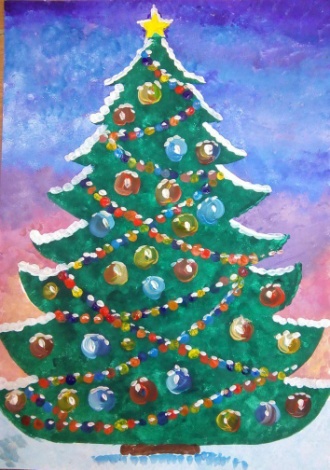 2. Мастер-класс «Новогодний сказочный шар»https://www.youtube.com/watch?v=tEFUJ_js_RUhttps://www.youtube.com/watch?v=eNMyC-l7zKY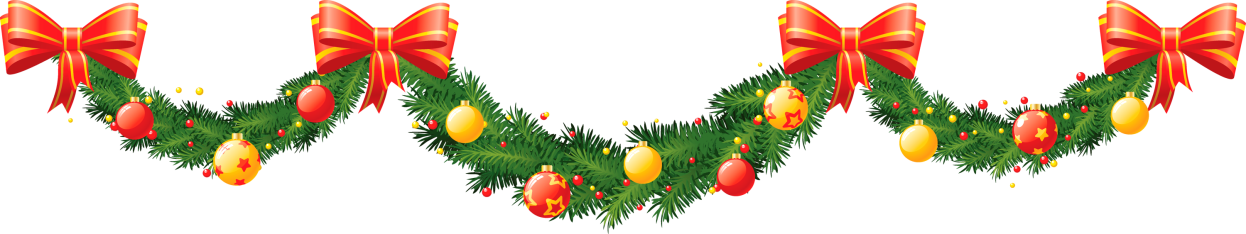 https://www.youtube.com/watch?v=ws7qEW0J5EY  05.01.2024г. 1.Мастер-класс «Супер Подарок на новый год»2. «Съедобная елка» https://www.youtube.com/watch?v=91bfhen3F2Y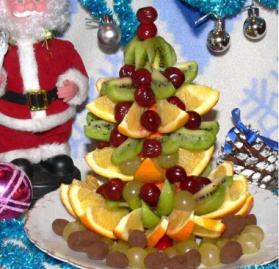 https://www.youtube.com/watch?v=c_JyqfOx9u0    06.01.2024г.1.Новогодняя онлайн викторина для школьников2 Игра-викторина. Для маленьких. «Елка-чудесница и волшебные новогодние чудеса!»   https://disk.yandex.ru/i/uF7gHDRsRwwmwA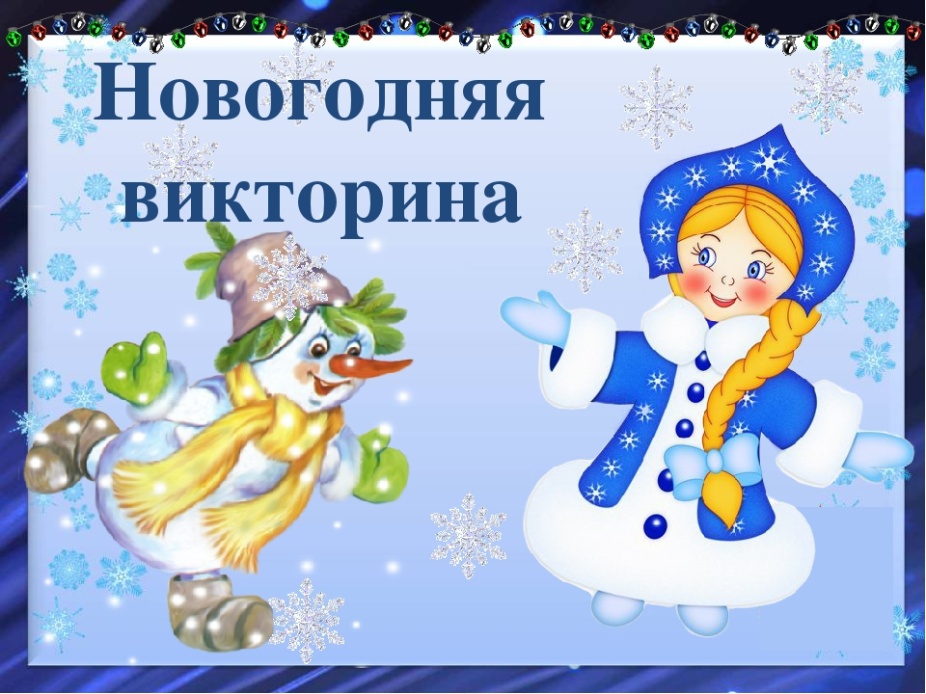 https://youtu.be/ZVARpDIWTH8. 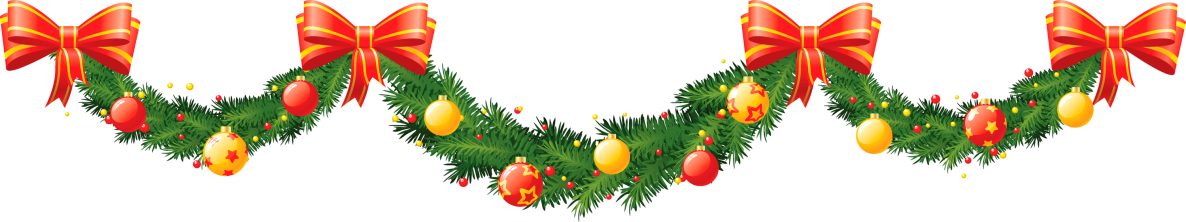  07.01.24г.1.Рождество Христово детская история\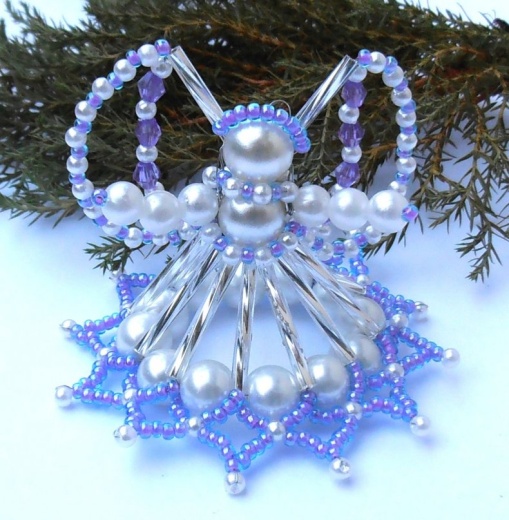 2. Ангел к Рождествуhttps://yandex.ru/video/preview/2111837162833207036 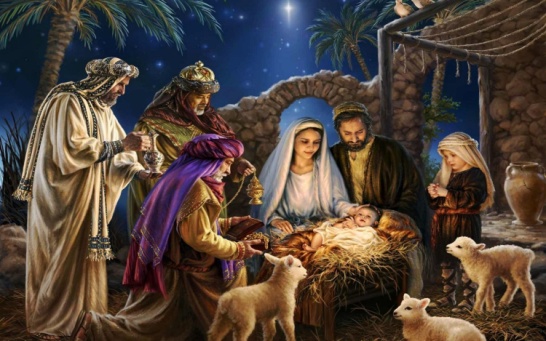 https://dzen.ru/video/watch/61b4facd5ef5790500507d5a?f=d2d08.02.2024г.1.Просмотр мультфильма «Снежная королева»2. Новогодние танцы - повторялкиhttps://www.youtube.com/watch?v=Y_mTPTBLIpo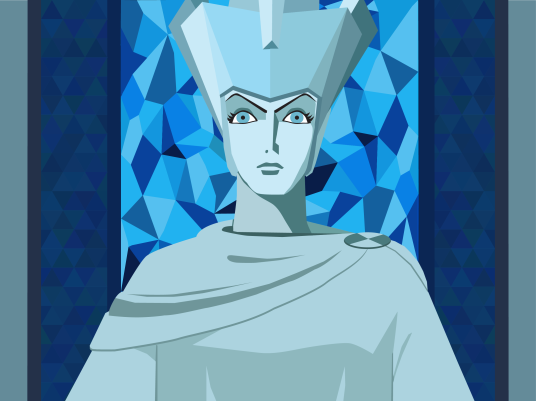 https://www.youtube.com/watch?v=v9lObEmS_QM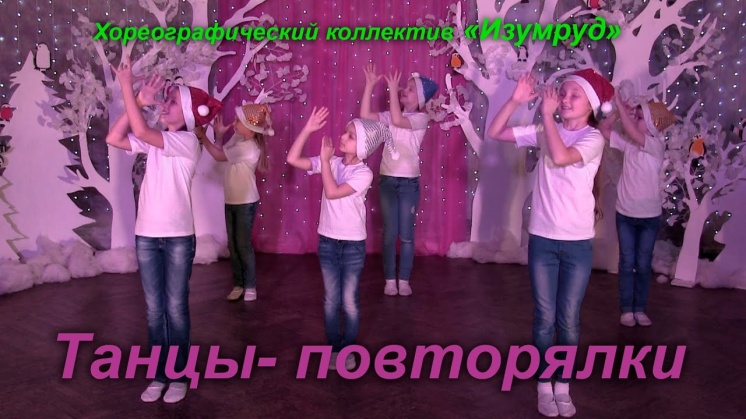 